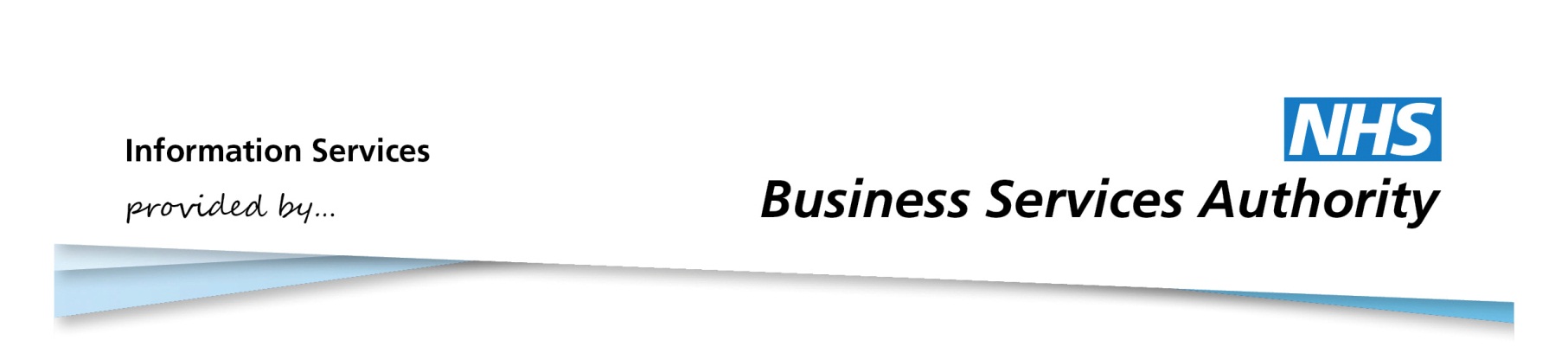 MIS Toolkit Metrics Descriptions and SpecificationsMarch 2015Contents	Contents	2MIS Reporting	3Aims and Purpose	3High level requirements	3Current Metrics-	3Description and specification of metrics	31 .Medicine Use Reviews	32 .New Medicine Service	53. Out Of Pocket Expenses (OOPE)	64. Staff Hours	7Glossary	9MIS Reporting Aims and PurposeTo aid Area Teams in fulfilling their obligations to manage the dispensing contractor’s contract and to identify possible areas for concern which require further investigation, NHSBSA are to routinely provide monthly reports to Area Teams, which will identify variance between dispensing contractor activity and assist in identifying outliers.  High level requirementsImprove the reporting of existing data contained within the Management Information Spreadsheet (MIS) to ensure consistent reporting across all Area Teams. Agree a programme of activity to identify key areas of risk and create robust metrics so contractors ‘for attention’ are clearly flagged.Current Metrics- 1. Medicine Use Reviews (MURs)2. New Medicine Services (NMS) 3. Out of Pocket Expenses4. Staff HoursDescription and specification of metrics1 .Medicine Use ReviewsSummary of metric:Name of metricArea team codeMonth of activityTotal number of contractors within Area TeamTotal number of contractors conducting MURs Total number of contractors not conducting MURsTotal number of MURs conducted within the monthAverage number of MURs conducted within the month.MUR activity:% of contractors carrying out MUR activity within the Area Team% of contractors not carrying out MUR activity within the Area TeamTop 10 contractors conducting the greatest number of MUR within the given month along with the forecast for the end of year forecast.Metrics:2 .New Medicine ServiceSummary of metric:Name of metricArea team codeMonth of activityTotal number of contractors in Area TeamTotal number of contractors conducting NMS activityTotal number of contractors not conducting NMS activityTotal number of NMS interventions conducted within the monthAverage number of NMS interventions conducted within the month.NMS Activity:% of contractors carrying out NMS activity within the Area Team% of contractors not carrying out NMS activity within Area TeamTop 10 contractors conducting the greatest number of NMS within the given month along with the forecast for the end of year forecast.Metrics:3. Out Of Pocket Expenses (OOPE)Summary of metric:Name of metricArea team codeMonth of activityTotal number of contractors in Area TeamTotal number of contractors claiming OOPETotal number of contractors not claiming OOPETotal number of OOPE claimed within the monthAverage number of OOPE claimed within the month.OOPE activity:% of contractors claiming OOPE within the Area Team:% of contractors not claiming OOPE within the Area TeamTop 10 contractors claiming OOPEs within the given month along with the total value of their claimsMetrics:4. Staff HoursSummary of metric:Metric nameArea team codeMonth of activityTotal number of contractors in Area TeamTotal number of contractors with staff hoursTotal number of contractors with no staff hoursTotal number of staff hours in the monthAverage number of staff hours in the month.Staff hours activity:% of contractors with staff hours within the Area Team:% of contractors with no staff hours within Area TeamTop 10 contractors with the highest number of staff hoursMetrics:GlossaryDenominator 	The denominator is what the numerator (see below) is being measured or compared against.	NB: The mathematical definition is ‘the numbering a fraction that lies below the divide line. The number that lies above the divide line is the numerator.Numerator	The numerator is what is being measured or compared.	NB: the mathematical definition is ‘the number in a fraction that lies above the divide line. The number that lies below the divide line is the denominatorMetricMedicine Use ReviewMetric DescriptionNumber of Staff hours for the month CalculationThe average number of staff hours declared on the FP34C submission form per week is taken and divided by 7 to get the number of hours per day and then multiplied by the number of days in the month. (Declared staff hours per week / 7) * Number of days in the month.Note: This does not take into account the number of days the pharmacy is open or bank holidays and assumes all pharmacies are open 7 days a week, 365 days of the year.MetricMedicine Use ReviewMetric DescriptionNumber MURs conducted per 1000 prescription items NumeratorNumber of MURs conducted by dispensing contractorDenominatorNumber of prescription items dispensed divided by 1,000. MetricMedicine Use ReviewMetric DescriptionPercentage of staff hours as a proportion of MURs NumeratorNumber of MURs conducted by dispensing contractor DenominatorThe average number of staff hours declared on the FP34C submission form per week is taken and divided by 7 to get the number of hours per day and then multiplied by the number of days in the month. (Declared staff hours per week / 7) * Number of days in the month.Note: This does not take into account the number of days the pharmacy is open or bank holidays and assumes all pharamacies are open 7 days a week, 365 days of the year.Once the hours per month are calculated this is multiplied by 0.3 (assuming 20 minutes per MUR) to give the proportion of staff hours spent on MURs.CommentsThe metric will provide insight into the capacity of the pharmacy teams to deliver the services.MetricNew Medicine ServiceMetricDescriptionNumber of staff hours for the monthCalculationThe average number of staff hours declared on the FP34C submission form per week is taken and divided by 7 to get the number of hours per day and then multiplied by the number of days in the month. (Declared staff hours per week / 7) * Number of days in the month.Note: This does not take into account the number of days the pharmacy is open or bank holidays and assumes all pharmacies are open 7 days a week, 365 days of the year.MetricNew Medicine ServiceMetricDescriptionNumber NMS conducted per 1000 NMS itemsNumeratorNumber of NMS conducted by dispensing contractorDenominatorNumber of NMS items dispensed divided by 1,000. MetricNew Medicine ServiceMetric DescriptionProportion of NMS conducted to number of staff hoursNumeratorNumber of NMSs conducted by contractor in a given monthDenominatorThe average number of staff hours declared on the submission form per week is taken and divided by 7 to get the number of hours per day and then multiplied by the number of days in the month. (Declared staff hours per week / 7) * Number of days in the month.Note: This does not take into account the number of days the pharmacy is open or bank holidays and assumes all pharamacies are open 7 days a week, 365 days of the year.CommentsThe metric will provide insight into the capacity of the pharmacy teams to deliver the servicesMetricOut of Pocket ExpensesMetricDescriptionCost of OOPE (£) per 1000 itemsNumeratorValue of OOPE claimedDenominatorNumber of prescription items dispensed divided by 1,000. MetricOut of Pocket ExpensesMetricDescriptionCost of OOPE claimed per £1000 NICNumeratorValue of OOPE claimedDenominatorValue of total NIC divided by£1000MetricStaff HoursMetricDescriptionNumber of staff hours for the monthCalculationThe average number of staff hours declared on the FP34C submission form per week is taken and divided by 7 to get the number of hours per day and then multiplied by the number of days in the month. (Declared staff hours per week / 7) * Number of days in the month.Note: This does not take into account the number of days the pharmacy is open or bank holidays and assumes all pharmacies are open 7 days a week, 365 days of the year.MetricStaff Hours Metric  DescriptionTotal of MUR plus NMS per 100 staff hoursNumeratorTotal of MURs and NMSDenominatorTotal number of staff hours for the month divided by 100.No. of Staff Hours for the Month: The average number of staff hours declared on the submission form per week is taken and divided by 7 to get the number of hours per day and then multiplied by the number of days in the month. (Declared staff hours per week / 7) * Number of days in the month.Note: This does not take into account the number of days the pharmacy is open or bank holidays and assumes all pharamacies are open 7 days a week, 365 days of the year.CommentsThe metric will provide insight into the capacity of the pharmacy teams to deliver the servicesMetricStaff Hours Metric  DescriptionProportion of staff hours per 1000 itemsNumeratorTotal number of staff hoursDenominatorNumber of prescription items dispensed divided by 1,000. No. of Staff Hours for the Month: The average number of staff hours declared on the submission form per week is taken and divided by 7 to get the number of hours per day and then multiplied by the number of days in the month. (Declared staff hours per week / 7) * Number of days in the month.Note: This does not take into account the number of days the pharmacy is open or bank holidays and assumes all pharmacies are open 7 days a week, 365 days of the year.CommentsThe metric will provide insight into the capacity of the pharmacy teams to deliver the services